5e Filles5e Filles5e Filles5e FillesPlaceNomsPrénomsN° DossardN° Dossard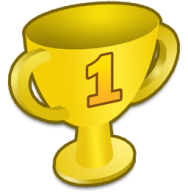 1RAISIAnastacia449449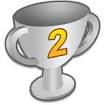 2PINARELila478478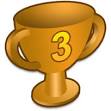 3BEAUMIERNelly4144144CAUQUILMarie3873875DIEDERICHSSamantha4724726ROUXELDomitille3683687DUPUYRoxane3613618LOPEZ-CROCHUAlice3663669CAMUSJulie44144110VAN LOOYMia45445411DEAUVIEAUAnna44244212KOEHLAlienor44544513ALIOTTIJuliette32832814CALVARAnaïs35835815DI-MASCIOAmbre44444416TICHANDLaura45145117MULARDAmélie47647618VALETTESolène34034019SAMRaky45045020LE DEZLexane47547521FRANCHETJoana38938922LEMOINEElena44644623ALABERTLéane38438424DURATMélanie36236225JEANNENoémie36336326DUBREUCQVanessa41541527POTHINCamille33633628OUHIBILaëtitia42242229GIOVANNINILisa41841830LE GUENNECManon39039031DANETJustine36036032DA SILVAJessica47147133PHALIPONSwann33433434LAURENCONLou33233235BOURGUEILEmmeline44044036DOUX--PERRYMaéline33033037AMOSSEDoriane32932938SILVA--GARCIALaura33833839CAMBRONEmma38638640DEBROYEValentine44344341VALETTEFiona42442442CABEAUSolène35735743FARGEIXJuliette47347344KHUYAngéla47447445NGUYENAlice47747746ROCHEElise39439447DA COSTANoémie35935948LEZYAnjali36536549SOMMAIREValentine33933950MAWILAInès39139151LAURENTPauline42042052BROCARD--BENICHOULucile46946953FREIRELaurine41741754NOEL--ABARCALucie42142155SERIGNAC-MARCHELéana47947956FERREIRAMatilde41641657LIEVENSTiffany44744758TOTH--MOITIÉCyrielle45245259PAYETLuciana42342360ROGERLucie36736761RAYOTThais33733762AZIZISafia41341363CARONAlice47047064ALANCHEÉmilie46846865BERCEAnaïs38538566RAZANAJATOVOSelma393393